SKRIPSITULISAN PADA SAMPUL SKRIPSI MENGGUNAKAN HURUF KAPITAL TIMES NEW ROMAN 14 DAN SPASI EXACTLY 12 PT(UKURAN LOGO ADALAH TINGGI 4,5 DAN LEBAR 3,7)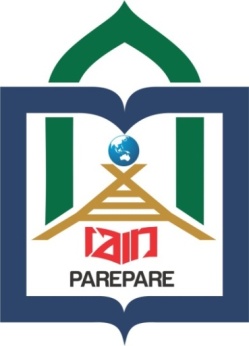 OLEHNAMA PENULISNIM: …………… PROGRAM STUDI ………………. FAKULTAS ………………………… INSTITUT AGAMA ISLAM NEGERIPAREPARE2020JUDUL PADA SAMPUL DALAM SKRIPSI MENGGUNAKAN KAPITAL TIMES NEW ROMAN 14 DAN SPASI EXACTLY 12 PT(Ukuran Logo Tinggi 4,5 dan Lebar 3,7)OLEHNAMA PENULIS NIM: …………….Skripsi Sebagai Salah Satu Syarat Memperoleh Gelar Sarjana ……. (S...) Pada Program ……………………….. Fakultas ……………………………. Institut Agama Islam Negeri PareparePROGRAM STUDI ………………….FAKULTAS ……………………………INSTITUT AGAMA ISLAM NEGERIPAREPARE2020PERSETUJUAN KOMISI PEMBIMBINGJudul Skripsi	:	………………………………………………………		………………………………………………………Nama Mahasiswa	:	……………............................................................... Nomor Induk Mahasiswa	: ………………………………………………………Program Studi	: ……………………………………………………….Fakultas	: ……………………………………………………….Dasar Penetapan Pembimbing	: Surat Penetapan Pembimbing Skripsi	Fakultas …………………………….	No…………………………………..	Disetujui Oleh:Pembimbing Utama	: ……………………………………	(.....................)NIP	: ……………………………………Pembimbing Pendamping	: ……………………………………	(.....................)NIP	: ……………………………………	Mengetahui:	Dekan,		Fakultas ………………………	Nama dan Gelat Dekan.	NIP. Drkan	PENGESAHAN KOMISI PENGUJIJudul Skripsi	:	………………………………………………………		………………………………………………………Nama Mahasiswa	:	……………............................................................... Nomor Induk Mahasiswa	: ………………………………………………………Fakultas	: ……………………………………………………….Program Studi	: ……………………………………………………….Dasar Penetapan Pembimbing	: Surat Penetapan Pembimbing Skripsi	Fakultas …………………………….	No…………………………………..Tanggal Kelulusan	: 	Disahkan oleh Komisi Penguji……………………………….		(Ketua)	(………………………...)………………………………..		(Sekretaris)	(………………………...)………………………………..		(Anggota)	(………………………...)………………………………..		(Anggota)	(………………………...)	Mengetahui:Dekan,Fakultas ………………………….Nama dan Gelar.NIP. DekanKATA PENGANTARبِسْــــــــــــــــــمِ اللهِ الرَّحْمَنِ الرَّحِيْمِ الْحَمْدُ ِللهِ رَبِّ الْعَالَمِيْنَ وَالصَّلاَةُ وَالسَّلاَمُ عَلَى أَشْرَفِ اْلأَنْبِيَاءِ وَالْمُرْسَلِيْنَ وَعَلَى اَلِهِ وَصَحْبِهِ أَجْمَعِيْنَ أَمَّا بَعْدPuji syukur penulis panjatkan kehadirat Allah swt. berkat hidayah, taufik dan maunah-Nya, penulis dapat menyelesaikan tulisan ini sebagai salah satu syarat untuk menyelesaikan studi dan memperoleh gelar Sarjana …………. pada Fakultas ……………Institut Agama Islam Negeri Parepare.Penulis menghaturkan terima kasih yang setulus-tulusnya kepada Ibunda dan Ayahanda tercinta dimana dengan pembinaan dan  berkah doa tulusnya, penulis mendapatkan kemudahan dalam menyelesaikan tugas akademik tepat pada waktunya.Penulis telah menerima banyak bimbingan dan bantuan dari bapak/ibu…………………………..dan bapak/ibu……………………. selaku Pembimbing I dan Pembimbing II, atas segala bantuan dan bimbingan yang telah diberikan,  penulis ucapkan terima kasih.Selanjutnya, penulis juga menyampaikan terima kasih kepada :Bapak…………………………………..sebagai Rektor IAIN Parepare yang telah bekerja keras mengelola pendidikan di IAIN ParepareBapak/Ibu…………………………………., sebagai “Dekan Fakultas …….. atas pengabdiannya dalam menciptakan suasana pendidikan yang positif bagi mahasiswa.Bapak dan ibu dosen program studi ……………..yang telah meluangkan waktu mereka dalam mendidik penulis selama studi di IAIN Parepare.Bapak dan Ibu Dosen yang namanya tidak dapat disebutkan satu persatu yang telah meluangkan waktu, tenaga dan pikiran untuk mengajari dan membagi ilmu kepada penulis selama masa perkuliahan di IAIN Parepare.dan seterusnya disesuaikan.Penulis tak lupa pula mengucapkan terima kasih kepada semua pihak yang telah memberikan bantuan, baik moril maupun material hingga tulisan ini dapat diselesaikan. Semoga Allah swt. berkenan menilai segala kebajikan  sebagai amal jariyah dan memberikan rahmat dan pahala-Nya. Penulis menyadari masih banyak kekurangan dan kesalahan dalam penulisan ini. Kritik dan saran demi perbaikan penelitian ini sangat diharapkan dan akan diterima sebagai bagian untuk perbaikan kedepannya sehingga menjadi penelitian yang lebih baik, pada akhirnya peneliti berharap semoga hasil penelitian ini kiranya dapat bermanfaat bagi pengembangan ilmu pengetahuan. Akhirnya penulis menyampaikan  kiranya pembaca berkenan memberikan saran konstruktif demi kesempurnaan skripsi ini.Parepare, 5 September 2019   10 Syawal 1441 HPenulis,----------------------------------------
NIM.PERNYATAAN KEASLIAN SKRIPSIMahasiswa yang bertanda tangan di bawah ini :Nama			: ……………………………………………………..NIM			: ……………………………………………………..Tempat/Tgl Lahir	: ……………………………………………………..Program Studi		: ……………………………………………………..Fakultas 		: ……………………………………………………..Judul Skripsi	 : …………………………………………………….	    …………………………………………………....Menyatakan dengan sesungguhnya dan penuh kesadaran bahwa skripsi ini benar-benar merupakan hasil karya sendiri. Apabila dikemudian hari terbukti bahwa skripsi ini merupakan duplikat, tiruan, plagiat atau dibuat oleh orang lain, sebagian atau seluruhnya, maka skripsi ini dan gelar yang diperoleh karenanya batal demi hukum.							Parepare, ………………..								Penulis,							Materai dan Tanda Tangan							Nama Penulis NIM PenulisABSTRAKNama Penulis Tidak dibold, Judul Skripsi Diketik Miring (Dibimbing oleh ………….dan …………. nama dosen pembimbing tanpa gelar)Jumlah kata dalam abstrak tidak melebihi 200 kata. Isi abstrak skripsi terdiri atas tiga alinea, yaitu alinea pertama berisi permasalahan dan tujuan penelitian.Alinea kedua berisi metode penelitian yang menguraikan prosedur dan teknik yang digunakan dalam pengumpulan dan analisis data dan teori/Alinea ketiga berisi hasil penelitian serta diakhiri dengan kata kunci. Kata Kunci : ……………………..DAFTAR ISI      HalamanHALAMAN JUDUL		iHALAMAN PERSETUJUAN KOMISI PEMBIMBING		iiHALAMAN PENGESAHAN KOMISI PENGUJI		iiiKATA PENGANTAR		ivPERNYATAAN KEASLIAN SKRIPSI		viABSTRAK		viiDAFTAR ISI		viiiDAFTAR TABEL		xDAFTAR GAMBAR		xiDAFTAR LAMPIRAN		xiiBAB I PENDAHULUANLatar Belakang		1Rumusan Masalah		Tujuan Penelitian		Kegunaan Penelitian		BAB II TINJAUAN PUSTAKATinjauan Penelitian Relevan		Tinjauan Teori	 	 Teori  		Teori		Kerangka Konseptual		Kerangka Pikir	 	BAB III METODE PENELITIANPendekatan dan Jenis Penelitian	 	Lokasi dan Waktu Penelitian	 	Fokus Penelitian	 	Jenis dan Sumber Data	 	Teknik Pengumpulan dan Pengolahan Data	 	UJi Keabsahan Data………………………………………………….		Teknik Analisis Data	 	BAB IV HASIL PENELITIAN DAN PEMBAHASANJawaban Rumusan Masalah Pertama	 	Jawaban Rumusan Masalah Kedua	 	Jawaban Rumusan  Masalah Ketiga	 	BAB V PENUTUPSimpulan		Saran	 	DAFTAR PUSTAKA	 	LAMPIRAN-LAMPIRAN	BIODATA  PENULIS	DAFTAR TABELDAFTAR GAMBARDAFTAR LAMPIRANBAB IPENDAHULUANLatar BelakangRumusan MasalahTujuan PenelitianKegunaan PenelitianBAB IITINJAUAN PUSTAKATinjauan Penelitian RelevanTinjauan TeoriKerangka KonseptualKerangka PikirBAB IIIMETODE PENELITIANPendekatan dan Jenis PenelitianLokasi dan Waktu PenelitianFokus PenelitianJenis dan Sumber DataTeknik Pengumpulan dan Pengolahan DataUji Keabsahan DataTeknik Analisis DataBAB IVHASIL PENELITIAN DAN PEMBAHASANJawaban Rumusan Masalah PertamaJawaban Rumusan Masalah KeduaJawaban Rumusan Masalah KetigaBAB VPENUTUPSimpulanSaranDAFTAR PUSTAKAAl-Qur’an Al Karim…………….Tim Penyusun, 2020, Pedoman Penulisan Karya Ilmiah Institut Agama Islam Negeri Parepare. Skripsi dan JurnalInternetWawancaraLAMPIRANRIWAYAT HIDUP PENULISNOJudul TabelHalamanNOJudul GambarHalamanNOJudul LampiranHalaman